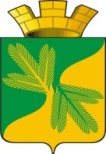 Ханты - Мансийский автономный округ – ЮграСоветский районГЛАВА ГОРОДСКОГО ПОСЕЛЕНИЯ ТАЁЖНЫЙП О С Т А Н О В Л Е Н И Е 17 апреля 2020 года									                      № 5О назначении публичных слушаний  по проекту решения Совета депутатов  городского поселения Таёжный «Об исполнении бюджета Таёжный за 2019 год»В соответствии с Федеральным законом от 06.10.2003 № 131-ФЗ «Об общих принципах организации местного самоуправления в Российской Федерации», статьей 45 Устава городского поселения Таёжный, решениями  Совета депутатов городского поселения Таёжный от 09.02.2017 № 181  «Об утверждении Порядка организации и проведения общественных обсуждений или публичных слушаний в городском поселении Таёжный», от 28.07.2015 № 95 «Об утверждении положения о бюджетном процессе в городском поселении Таёжный Советского района»:Назначить по инициативе главы городского поселения Таёжный публичные слушания по проекту решения Совета депутатов городского поселения Таёжный «Об исполнении бюджета Таёжный за 2019 год» (далее публичные слушания) (приложение 1).Общий срок проведения публичных слушаний составляет 15 дней.Публичные слушания проводятся 22 апреля 2020 года по адресу: Ханты-Мансийский автономный округ – Югра, Советский район, п. Таёжный, ул. Железнодорожная, д. 11 время начала публичных слушаний 17.00 часов по местному времени.Назначить организационный комитет по проведению публичных слушаний (далее – оргкомитет) в следующем составе:       Начальник финансово – экономического отдела  – Ковалюк Екатерина Евгеньевна, главный специалист по бухгалтерскому учету и отчетности финансово – экономического отдела Сабурова Ирина Владимировна, главный специалист по доходам, финансовой и налоговой политике финансово – экономического отдела Ермакова Анастасия Николаевна, депутат Совета поселения, член постоянной комиссии по бюджету, налогам и финансам – Захаренко Светлана Владимировна.5. Утвердить:5.1. Порядок приема предложений и замечаний к проекту решения Совета депутатов городского поселения Таёжный «Об исполнении бюджета Таёжный за 2019 год» (приложение 2);5.2. Порядок проведения публичных слушаний (приложение 3).6. Опубликовать настоящее постановление в газете «Вестник Таёжного», и разместить на официальном сайте городского поселения Таёжный.7. Настоящее постановление вступает в силу после его опубликования.Глава  городского поселения Таёжный                                                                      А.Р. АшировПриложение 1к постановлению главыгородского поселения Таёжныйот 17.04.2020  № 5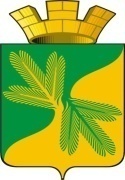 Ханты-Мансийский автономный округ - ЮграСоветский районСОВЕТ   ДЕПУТАТОВГОРОДСКОГО ПОСЕЛЕНИЯ ТАЁЖНЫЙР Е Ш Е Н И Е (ПРОЕКТ)Об утверждении отчета об исполнении бюджета за 2019 годВ соответствии с Бюджетным кодексом Российской Федерации, Уставом городского поселения Таёжный, решением  Совета депутатов городского поселения Таёжный  от 28.07.2015  № 95 «Об утверждении Положения о бюджетном процессе в городском  поселении Таежный Советского района» (с дополнениями и изменениями от 26.12.2016 года № 169, от 28.12.2017 № 223), рассмотрев представленный администрацией городского поселения Таёжный отчёт «Об исполнении бюджета городского поселения Таёжный  за 2019 год», учитывая результаты публичных слушанийСОВЕТ ДЕПУТАТОВ ГОРОДСКОГО ПОСЕЛЕНИЯ ТАЁЖНЫЙ РЕШИЛ:1. Утвердить   отчет   об   исполнении   бюджета  за 2019  год  по  доходам  в  сумме 41 452 815,22  рублей и расходам в сумме 41 539 008,16 рубля с превышением доходов над расходами (дефицит бюджета городского поселения Таёжный) в сумме  86 192,94 рублей с показателями:- доходы бюджета по кодам классификации доходов бюджета городского поселения Таёжный за 2019 год, согласно приложения 1;- доходы бюджета по кодам видов, подвидов доходов, классификации операций сектора государственного управления, относящихся к доходам бюджета городского поселения Таёжный за 2019 год, согласно приложения 2;- расходы бюджета по разделам и подразделам классификации расходов бюджета городского  поселения Таёжный за 2019 год, согласно приложения 3;- расходы бюджета по разделам и подразделам, целевым статьям и видам расходов классификации расходов бюджета городского поселения Таёжный в ведомственной структуре за 2019 год, согласно приложения 4;-  источники финансирования дефицита бюджета по кодам классификации источников финансирования дефицита бюджета  городского поселения Таёжный за 2019 год, согласно приложения 5;- источники финансирования дефицита бюджета по кодам групп, подгрупп, статей, видов источников финансирования дефицитов бюджетов классификации операций сектора государственного управления, относящихся к источникам финансирования дефицитов бюджетов городского поселения Таёжный за 2019 год согласно приложения 6;- перечень целевых программ городского поселения Таёжный за 2019 год согласно приложения 7;- иные межбюджетные трансферты бюджету городского поселения Таёжный Советского района за 2019 год согласно приложения 8;- распределение межбюджетных трансфертов, переданных бюджету Советского района из бюджета городского поселения Таёжный  на осуществление части полномочий по решению вопросов местного значения в соответствии с заключенными соглашениями за 2019 год согласно приложения 9;- бюджетные ассигнования, направленные на оплату труда (денежное довольствие, денежное содержание) согласно приложения 10. 2. Опубликовать  данное  решение в газете «Вестник  Таёжного».3. Данное решение вступает в силу  после  официального  опубликования в газете «Вестник Таёжного». Председатель Совета депутатовГородского поселения Таёжный                                                                   И.Н. ВахминаГлава городского поселения Таёжный                                                         А.Р. АшировПриложение 1к решению Совета депутатов городского поселения Таёжныйот  № Приложение 2к решению Совета депутатов городского поселения Таёжныйот  № Приложение 3к решению Совета депутатов городского поселения Таёжныйот  № Приложение 4к решению Совета депутатов городского поселения Таёжныйот  № Приложение 5к решению Совета депутатов городского поселения Таёжныйот  № Приложение 6к решению Совета депутатов городского поселения Таёжныйот  № Приложение 7к решению Совета депутатов городского поселения Таёжныйот  № Приложение 8к решению Совета депутатов городского поселения Таёжныйот  № Приложение 9к решению Совета депутатов городского поселения Таёжныйот  № Приложение 10к решению Совета депутатов городского поселения Таёжныйот  № Приложение 2к постановлению главыгородского поселения Таёжныйот 17.04.2020  № 5Порядок приема предложений и замечанийк проекту решения Совета депутатов городского поселения Таёжный «Об исполнении бюджета Таёжный за 2019 год»Предложения и замечания к проекту решения Совета депутатов городского поселения Таёжный «Об исполнении бюджета Таёжный за 2019 год» (далее Проект) представляются участниками публичных слушаний:1) с 17 апреля 2020 года в течении 15 дней в оргкомитет по проведению публичных слушаний по Проекту; 2) в день публичных слушаний 22 апреля 2020 по адресу: Ханты-Мансийский автономный округ – Югра, Советский район, п. Таёжный, ул. Железнодорожная, д. 11, во время проведения публичных слушаний в письменной форме или устно.Предложения и замечания к Проекту представляются участниками публичных слушаний в оргкомитет одним из способов:в письменной форме лично по адресу: ул. Железнодорожная, д. 11, 2 этаж, приемная, пос. Таёжный, согласно графику работы по местному времени:понедельник с 9 до 13 часов и с 14 до 18 часов;вторник – пятница с 9 часов до 13 часов и с 14 до 17 часов;в письменной форме на почтовый адрес: 628259, ул. Железнодорожная, д. 11, пос. Таёжный, Советский район, Ханты-Мансийский автономный округ – Югра; в форме электронного документа на электронный адрес: taiga-admih-xmao@mail.ruПредложения или замечания к Проекту представляются участниками публичных слушаний с указанием фамилии, имени, отчества (последнее при наличии), даты рождения, адреса места жительства и контактного телефона. Предложения или замечания, поступившие от участников публичных слушаний
в оргкомитет, регистрируются секретарем оргкомитета в журнале регистрации предложений и замечаний к Проекту в день их поступления.Основания отказа в приеме предложений и замечаний к Проекту:предложения и замечания к Проекту поступили с нарушением требований, установленных пунктами 1 - 3 настоящего Порядка;предложения и замечания к Проекту поступили после окончания публичных слушаний.Участнику публичных слушаний, представившему предложения и замечания
к Проекту с нарушениями, указанными в пункте 5 настоящего Порядка, направляется письменный мотивированный отказ в приеме предложений и замечаний к Проекту.Приложение 3к постановлениюглавы г. п. Таёжныйот 17.04.2020 № 5                                                                                                                                                                                                                                                  Порядок проведения публичных слушанийпо проекту решения Совета депутатов городского поселения Таёжный «Об исполнении бюджета Таёжный за 2019 год»Публичные слушания по проекту решения Совета депутатов городского поселения Таёжный «Об исполнении бюджета Таёжный за 2019 год» (далее публичные слушания, Проект соответственно) проводятся 15 дней по адресу: Ханты-Мансийский автономный округ – Югра, Советский район, п. Таёжный, ул. Железнодорожная, д. 11.Регистрация участников публичных слушаний открывается 22 апреля 2020 года 
в 16.45 часов по местному времени по адресу: Ханты-Мансийский автономный округ – Югра, Советский район, п. Таёжный, ул. Железнодорожная, д. 11 и осуществляется на всем протяжении публичных слушаний. Для регистрации участником публичных слушаний предъявляется документ, удостоверяющий личность.При регистрации указывается фамилия, имя, отчество (последнее при наличии), дата рождения, адрес места жительства, контактный телефон участника публичных слушаний.В помещение, указанное в пункте 1 настоящего Порядка, не допускаются лица,
не зарегистрированные в качестве участников публичных слушаний.Председательствующим на публичных слушаниях является председатель организационного комитета (далее оргкомитета) или член оргкомитета, исполняющий его обязанности. Председательствующий на публичных слушаниях (далее – Председательствующий) открывает публичные слушания в день, в месте и время начала, указанные в пункте 1 настоящего Порядка, оглашает Проект, инициатора публичных слушаний, Порядок проведения публичных слушаний.Председательствующий предоставляет слово в следующем порядке:представителю инициатора публичных слушаний для подробного разъяснения и обоснования Проекта;участникам публичных слушаний, внесшим предложения и замечания к Проекту в уполномоченный орган, зарегистрированных в хронологическом порядке в журнале регистрации предложений и замечаний к Проекту;участникам публичных слушаний, внесшим предложения и замечания к Проекту, во время проведения публичных слушаний в порядке очередности поступления предложений и замечаний к Проекту;всем желающим участникам публичных слушаний;лицам, приглашенным к участию в публичных слушаниях в качестве экспертов (далее эксперты), для оглашения предложений, замечаний и рекомендаций к Проекту (при необходимости);членам уполномоченного органа (при необходимости).Время выступления устанавливается:для представителя инициатора публичных слушаний – не более 10 минут;для участника публичных слушаний – не более 5 минут;для эксперта – не более 10 минут;для членов уполномоченного органа - не более 5 минут.Участники публичных слушаний выступают на публичных слушаниях, отвечают на реплики и задают вопросы только с разрешения председательствующего.Участник публичных слушаний, выступающий на публичных слушаниях, перед началом выступления громко и четко называет свою фамилию, имя, отчество (последнее при наличии), при необходимости должность и статус, в котором они присутствуют на публичных слушаниях.Выступления участников публичных слушаний допускаются только по Проекту, иным вопросам, связанным с проведением публичных слушаний.Участники публичных слушаний вправе использовать в своём выступлении вспомогательные материалы.Участник публичных слушаний, выступающий на публичных слушаниях,
не вправе употреблять в своем выступлении грубые, оскорбительные выражения, наносящие вред чести и достоинству, деловой репутации участникам публичных слушаний, призывать к незаконным действиям, использовать заведомо ложную информацию, допускать необоснованные обвинения в чей-либо адрес.Председательствующий задает вопросы выступающим участникам публичных слушаний, дает возможность участникам публичных слушаний, членам уполномоченного органа задать уточняющие вопросы по позиции и (или) аргументам выступающего и дополнительное время для ответов на вопросы и пояснения.Председательствующий организует прения по Проекту, предложениям и замечаниям, поступившим от участников публичных слушаний, и определяет их время.Предложение или замечание участника публичных слушаний снимается с обсуждения председательствующим, в случае если такое предложение или замечание участника публичных слушаний по Проекту противоречит федеральному законодательству, законодательству Ханты-Мансийского автономного округа – Югры, Уставу городского поселения Таёжный или не относится по существу к Проекту. Участники публичных слушаний не вправе препятствовать проведению публичных слушаний.Председательствующий обеспечивает порядок на публичных слушаниях.В случае нарушения Порядка проведения публичных слушаний председательствующий обязан принять меры к пресечению таких нарушений.Лица, не соблюдающие Порядок проведения публичных слушаний, могут быть удалены из помещения, указанного в пункте 1 настоящего Порядка, по решению председательствующего.При проведении публичных слушаний ведется протокол и при необходимости аудио - и/или видеозапись публичных слушаний.Уполномоченным органом при наличии технической возможности может быть организована прямая трансляция публичных слушаний на официальном сайте городского поселения Таёжный в информационно-телекоммуникационной сети «Интернет».Председательствующий закрывает публичные слушания.Доходы бюджета по кодам классификации доходов бюджета городского поселения Таёжный за 2019 годДоходы бюджета по кодам классификации доходов бюджета городского поселения Таёжный за 2019 годДоходы бюджета по кодам классификации доходов бюджета городского поселения Таёжный за 2019 годДоходы бюджета по кодам классификации доходов бюджета городского поселения Таёжный за 2019 годКод бюджетной классификацииНаименование кода поступлений в бюджетУтверждено на 2019 год, руб.Исполнено за 2019 год, руб.1234182Управление Федеральной налоговой службы по Ханты-Мансийскому автономному округу-Югре 5 615 455,955 730 207,581 01 00000 00 0000 110Налоги на прибыль, доходы1 475 000,001 482 848,691 0102000 01 0000 110Налог на доходы физических лиц1 475 000,001 482 848,6910302000 01 0000 110Акцизы по подакцизным товарам (продукции), производимым на территории Российской Федерации2 787 690,223 017 398,0010302230 01 0000 110Доходы от уплаты акцизов на дизельное топливо, подлежащие распределению между бюджетами субъектов Российской Федерации и местными бюджетами с учетом установленных дифференцированных нормативов отчислений в местные бюджеты1 262 351,001 373 468,7410302240 01 0000 110Доходы от уплаты акцизов на моторные масла для дизельных и (или) карбюраторных (инжекторных) двигателей, подлежащие распределению между бюджетами субъектов Российской Федерации и местными бюджетами с учетом установленных дифференцированных нормативов отчислений в местные бюджеты12 636,5010 095,3610302250 01 0000 110Доходы от уплаты акцизов на автомобильный бензин, подлежащие распределению между бюджетами субъектов Российской Федерации и местными бюджетами с учетом установленных дифференцированных нормативов отчислений в местные бюджеты1 705 927,501 834 958,9310302260 01 0000 110Доходы от уплаты акцизов на прямогонный бензин, подлежащие распределению между бюджетами субъектов Российской Федерации и местными бюджетами с учетом установленных дифференцированных нормативов отчислений в местные бюджеты-193 224,78-201 125,031 05 00000 00 0000 000Налоги на совокупный доход10 000,008 473,00105 03010 01 10000 110Единый сельскохозяйственный налог10 000,008 473,001 06 00000 00 0000 000Налоги на имущество1 342 765,731 221 487,89106 01000 00 0000 110Налог на имущество физических лиц281 265,73159 626,04106 01030 13 0000 110Налог на имущество физических лиц, взимаемый по ставкам, применяемым к объектам налогообложения, расположенным в границах городских поселений281 265,73159 626,041 06 06000 00 0000 110Земельный налог1 061 500,001 061 861,85106 06033 13 0000 110Земельный налог с организаций, обладающих земельным участком, расположенным в границах городских поселений946 700,00946 724,00106 06043 13 0000 110Земельный налог с физических лиц, обладающих земельным участком, расположенным в границах городских поселений114 800,00115 137,85650Администрация городского поселения Таёжный37 258 215,3735 722 607,64108 00000 00 0000 000Государственная пошлина24 000,0023 800,00108 04020 01 0000 110Государственная пошлина за совершение нотариальных действий должностными лицами органов местного самоуправления, уполномоченными в соответствии с законодательными актами Российской Федерации на совершение нотариальных действий24 000,0023 800,00 1 11 00000 00 0000 000Доходы от использования имущества, находящегося в государственной и муниципальной собственности1 275 856,081 197 919,2911105013 13 0000 120Доходы, получаемые в виде арендной платы за земельные участки, государственная собственность на которые не разграничена и которые расположены в границах городских поселений, а также средства от продажи права на заключение договоров аренды указанных земельных участков90 000,00130 259,2911109045 13 0000 120Прочие поступления от использования имущества, находящегося в собственности городских поселений (за исключением имущества муниципальных бюджетных и автономных учреждений, а также имущества муниципальных унитарных предприятий, в том числе казенных)1 185 856,081 067 660,00 1 13 00000 00 0000 000Доходы от оказания платных услуг(работ) и компенсации затрат государства0,000,0011302995 13 0000 130Прочие доходы от компенсации затрат бюджетов городских поселений0,000,00 1 14 00000 00 0000 000 Доходы от продажи материальных и нематериальных активов22 000,0018 864,8811406013 13 0000 430Доходы от продажи земельных участков, государственная собственность на которые не разграничена и которые расположены в границах городских поселений22 000,0018 864,8811500000 00 0000 000АДМИНИСТРАТИВНЫЕ ПЛАТЕЖИ И СБОРЫ1 100,00274,4011502050 13 0000 140Платежи, взимаемые органами местного самоуправления (организациями) городских поселений за выполнение определенных функций1 100,00274,4011600000 00 0000 000ШТРАФЫ, САНКЦИИ, ВОЗМЕЩЕНИЕ УЩЕРБА6 087,979 136,6211633050 13 0000 140Денежные взыскания (штрафы) за нарушение законодательства Российской Федерации о контрактной системе в сфере закупок товаров, работ, услуг для обеспечения государственных и муниципальных нужд для нужд городских поселений6 087,979 136,622 00 00000 00 0000 000БЕЗВОЗМЕЗДНЫЕ ПОСТУПЛЕНИЯ 35 929 171,3234 472 612,452 02 00000 00 0000 000Безвозмездные поступления от других бюджетов бюджетной системы Российской Федерации35 929 171,3234 472 612,452 02 010000 00 0000 151Дотации бюджетам субъектов Российской Федерации и муниципальных образований9 817 500,009 817 500,0020215001 13 0000 151Дотации бюджетам городских поселений на выравнивание бюджетной обеспеченности9 817 500,009 817 500,002 02 03000 00 0000 151Субвенции бюджетам субъектов Российской Федерации и муниципальных образований 480 057,34480 057,34 2 02 30024 13 0000 151Субвенции бюджетам городских поселений на выполнение передаваемых полномочий субъектов Российской Федерации961,58961,5820235118 13 0000 151Субвенции бюджетам городских поселений на осуществление первичного воинского учета на территориях, где отсутствуют военные комиссариаты435 500,00435 500,0020235930 13 0000 151Субвенции бюджетам городских поселений на государственную регистрацию актов гражданского состояния43 595,7643 595,762 02 04000 00 0000 151Иные межбюджетные трансферты25 497 603,9824 041 045,1120249999 13 0000 151Прочие межбюджетные трансферты, передаваемые бюджетам городских поселений25 497 603,9824 041 045,1120700000 00 0000 000ПРОЧИЕ БЕЗВОЗМЕЗДНЫЕ ПОСТУПЛЕНИЯ133 910,00133 910,0020705030 13 0000 180Прочие безвозмездные поступления в бюджеты городских поселений98 000,0098 000,0020705020 13 0000 150Поступления от денежных пожертвований, предоставляемых физическими лицами получателям средств бюджетов городских поселений35 910,0035 910,0021800000 00 0000 000ДОХОДЫ БЮДЖЕТОВ БЮДЖЕТНОЙ СИСТЕМЫ РОССИЙСКОЙ ФЕДЕРАЦИИ ОТ ВОЗВРАТА ОСТАТКОВ СУБСИДИЙ, СУБВЕНЦИЙ И ИНЫХ МЕЖБЮДЖЕТНЫХ ТРАНСФЕРТОВ, ИМЕЮЩИХ ЦЕЛЕВОЕ НАЗНАЧЕНИЕ, ПРОШЛЫХ ЛЕТ100,00100,0021860010 13 0000 150Доходы бюджетов городских поселений от возврата остатков субсидий, субвенций и иных межбюджетных трансфертов, имеющих целевое назначение, прошлых лет из бюджетов муниципальных районов100,00100,00Итого доходов42 873 671,3241 452 815,22Доходы бюджета по кодам видов, подвидов доходов, классификации операций сектора государственного управления, относящихся к доходам бюджета городского поселения Таёжный за 2019 годДоходы бюджета по кодам видов, подвидов доходов, классификации операций сектора государственного управления, относящихся к доходам бюджета городского поселения Таёжный за 2019 годДоходы бюджета по кодам видов, подвидов доходов, классификации операций сектора государственного управления, относящихся к доходам бюджета городского поселения Таёжный за 2019 годДоходы бюджета по кодам видов, подвидов доходов, классификации операций сектора государственного управления, относящихся к доходам бюджета городского поселения Таёжный за 2019 годКод бюджетной классификацииНаименование кода поступлений в бюджетУтверждено на 2019 год, руб.Исполнено за 2019 год, руб.12341 00 00000 00 0000 000НАЛОГОВЫЕ И НЕНАЛОГОВЫЕ ДОХОДЫ6 944 500,006 980 202,771 01 00000 00 0000 110Налоги на прибыль, доходы1 475 000,001 482 848,691 0102000 01 0000 110Налог на доходы физических лиц1 475 000,001 482 848,6910302000 01 0000 110Акцизы по подакцизным товарам (продукции), производимым на территории Российской Федерации2 787 690,223 017 398,0010302230 01 0000 110Доходы от уплаты акцизов на дизельное топливо, подлежащие распределению между бюджетами субъектов Российской Федерации и местными бюджетами с учетом установленных дифференцированных нормативов отчислений в местные бюджеты1 262 351,001 373 468,7410302240 01 0000 110Доходы от уплаты акцизов на моторные масла для дизельных и (или) карбюраторных (инжекторных) двигателей, подлежащие распределению между бюджетами субъектов Российской Федерации и местными бюджетами с учетом установленных дифференцированных нормативов отчислений в местные бюджеты12 636,5010 095,3610302250 01 0000 110Доходы от уплаты акцизов на автомобильный бензин, подлежащие распределению между бюджетами субъектов Российской Федерации и местными бюджетами с учетом установленных дифференцированных нормативов отчислений в местные бюджеты1 705 927,501 834 958,9310302260 01 0000 110Доходы от уплаты акцизов на прямогонный бензин, подлежащие распределению между бюджетами субъектов Российской Федерации и местными бюджетами с учетом установленных дифференцированных нормативов отчислений в местные бюджеты-193 224,78-201 125,031 05 00000 00 0000 000Налоги на совокупный доход10 000,008 473,00105 03010 01 10000 110Единый сельскохозяйственный налог10 000,008 473,001 06 00000 00 0000 000Налоги на имущество1 342 765,731 221 487,89106 01000 00 0000 110Налог на имущество физических лиц281 265,73159 626,04106 01030 13 0000 110Налог на имущество физических лиц, взимаемый по ставкам, применяемым к объектам налогообложения, расположенным в границах городских поселений281 265,73159 626,041 06 06000 00 0000 110Земельный налог1 061 500,001 061 861,85106 06033 13 0000 110Земельный налог с организаций, обладающих земельным участком, расположенным в границах городских поселений946 700,00946 724,00106 06043 13 0000 110Земельный налог с физических лиц, обладающих земельным участком, расположенным в границах городских поселений114 800,00115 137,85108 00000 00 0000 000Государственная пошлина24 000,0023 800,00108 04020 01 0000 110Государственная пошлина за совершение нотариальных действий должностными лицами органов местного самоуправления, уполномоченными в соответствии с законодательными актами Российской Федерации на совершение нотариальных действий24 000,0023 800,00 1 11 00000 00 0000 000Доходы от использования имущества, находящегося в государственной и муниципальной собственности1 275 856,081 197 919,2911105013 13 0000 120Доходы, получаемые в виде арендной платы за земельные участки, государственная собственность на которые не разграничена и которые расположены в границах городских поселений, а также средства от продажи права на заключение договоров аренды указанных земельных участков90 000,00130 259,2911109045 13 0000 120Прочие поступления от использования имущества, находящегося в собственности городских поселений (за исключением имущества муниципальных бюджетных и автономных учреждений, а также имущества муниципальных унитарных предприятий, в том числе казенных)1 185 856,081 067 660,00 1 14 00000 00 0000 000 Доходы от продажи материальных и нематериальных активов22 000,0018 864,8811406013 13 0000 430Доходы от продажи земельных участков, государственная собственность на которые не разграничена и которые расположены в границах городских поселений22 000,0018 864,8811500000 00 0000 000АДМИНИСТРАТИВНЫЕ ПЛАТЕЖИ И СБОРЫ1 100,00274,4011502050 13 0000 140Платежи, взимаемые органами местного самоуправления (организациями) городских поселений за выполнение определенных функций1 100,00274,4011600000 00 0000 000ШТРАФЫ, САНКЦИИ, ВОЗМЕЩЕНИЕ УЩЕРБА6 087,979 136,6211633050 13 0000 140Денежные взыскания (штрафы) за нарушение законодательства Российской Федерации о контрактной системе в сфере закупок товаров, работ, услуг для обеспечения государственных и муниципальных нужд для нужд городских поселений6 087,979 136,622 00 00000 00 0000 000БЕЗВОЗМЕЗДНЫЕ ПОСТУПЛЕНИЯ 35 929 171,3234 472 612,452 02 00000 00 0000 000Безвозмездные поступления от других бюджетов бюджетной системы Российской Федерации35 929 171,3234 472 612,452 02 010000 00 0000 151Дотации бюджетам субъектов Российской Федерации и муниципальных образований9 817 500,009 817 500,0020215001 13 0000 151Дотации бюджетам городских поселений на выравнивание бюджетной обеспеченности9 817 500,009 817 500,002 02 03000 00 0000 151Субвенции бюджетам субъектов Российской Федерации и муниципальных образований 480 057,34480 057,34 2 02 30024 13 0000 151Субвенции бюджетам городских поселений на выполнение передаваемых полномочий субъектов Российской Федерации961,58961,5820235118 13 0000 151Субвенции бюджетам городских поселений на осуществление первичного воинского учета на территориях, где отсутствуют военные комиссариаты435 500,00435 500,0020235930 13 0000 151Субвенции бюджетам городских поселений на государственную регистрацию актов гражданского состояния43 595,7643 595,762 02 04000 00 0000 151Иные межбюджетные трансферты25 497 603,9824 041 045,1120249999 13 0000 151Прочие межбюджетные трансферты, передаваемые бюджетам городских поселений25 497 603,9824 041 045,1120700000 00 0000 000ПРОЧИЕ БЕЗВОЗМЕЗДНЫЕ ПОСТУПЛЕНИЯ133 910,00133 910,0020705030 13 0000 180Прочие безвозмездные поступления в бюджеты городских поселений98 000,0098 000,0020705020 13 0000 150Поступления от денежных пожертвований, предоставляемых физическими лицами получателям средств бюджетов городских поселений35 910,0035 910,0021800000 00 0000 000ДОХОДЫ БЮДЖЕТОВ БЮДЖЕТНОЙ СИСТЕМЫ РОССИЙСКОЙ ФЕДЕРАЦИИ ОТ ВОЗВРАТА ОСТАТКОВ СУБСИДИЙ, СУБВЕНЦИЙ И ИНЫХ МЕЖБЮДЖЕТНЫХ ТРАНСФЕРТОВ, ИМЕЮЩИХ ЦЕЛЕВОЕ НАЗНАЧЕНИЕ, ПРОШЛЫХ ЛЕТ100,00100,0021860010 13 0000 150Доходы бюджетов городских поселений от возврата остатков субсидий, субвенций и иных межбюджетных трансфертов, имеющих целевое назначение, прошлых лет из бюджетов муниципальных районов100,00100,00Итого доходов42 873 671,3241 452 815,22Расходы бюджета по разделам и подразделам классификации расходов бюджета городского поселения Таёжный за 2019 год Расходы бюджета по разделам и подразделам классификации расходов бюджета городского поселения Таёжный за 2019 год Расходы бюджета по разделам и подразделам классификации расходов бюджета городского поселения Таёжный за 2019 год Расходы бюджета по разделам и подразделам классификации расходов бюджета городского поселения Таёжный за 2019 год Расходы бюджета по разделам и подразделам классификации расходов бюджета городского поселения Таёжный за 2019 год НаименованиеРЗПРУтверждено на 2019 год, руб.Исполнено за 2019 год, руб.12345Администрация городского поселения ТаёжныйОбщегосударственные вопросы0113 270 072,8013 260 072,80Функционирование высшего должностного лица субъекта Российской Федерации и муниципального образования01021 793 942,511 793 942,51Функционирование Правительства Российской Федерации, высших исполнительных органов государственной власти субъектов Российской Федерации, местных администраций010410 483 383,1810 483 383,18Резервные фонды011110 000,000,00Другие общегосударственные вопросы0113982 747,11982 747,11Национальная оборона 02549 661,21549 661,21Мобилизационная и вневойсковая подготовка0203549 661,21549 661,21Национальная безопасность и правоохранительная деятельность03801 731,47801 731,47Органы юстиции0304785 331,47785 331,47Защита населения и территории от чрезвычайных ситуаций природного и техногенного характера, гражданская оборона0309100,00100,00Другие вопросы в области национальной безопасности и правоохранительной деятельности031416 300,0016 300,00Национальная экономика044 908 661,264 908 661,26Общеэкономические вопросы04011 300 527,711 300 527,71Дорожное хозяйство (дорожные фонды)04093 060 730,493 060 730,49Связь и информатика0410373 846,79373 846,79Другие вопросы в области национальной экономики0412173 556,27173 556,27Жилищно-коммунальное хозяйство059 669 028,567 746 626,61Жилищное хозяйство0501111 140,36111 140,36Благоустройство05039 557 888,207 635 486,25ОХРАНА ОКРУЖАЮЩЕЙ СРЕДЫ06961,58961,58Другие вопросы в области охраны окружающей среды0605961,58961,58Культура, кинематография087 169 278,077 169 278,07Культура08017 169 278,077 169 278,07Социальная политика10312 496,00312 496,00Пенсионное обеспечение1001302 496,00302 496,00Социальное обеспечение населения100310 000,0010 000,00Физическая культура  и спорт116 789 519,166 789 519,16Физическая культура 11016 789 519,166 789 519,16ВСЕГО РАСХОДОВ:43 471 410,1141 539 008,16Расходы бюджета по разделам и подразделам, целевым статьям и видам расходов классификации расходов бюджета городского поселения Таёжный в ведомственной структуре за 2019 годРасходы бюджета по разделам и подразделам, целевым статьям и видам расходов классификации расходов бюджета городского поселения Таёжный в ведомственной структуре за 2019 годРасходы бюджета по разделам и подразделам, целевым статьям и видам расходов классификации расходов бюджета городского поселения Таёжный в ведомственной структуре за 2019 годРасходы бюджета по разделам и подразделам, целевым статьям и видам расходов классификации расходов бюджета городского поселения Таёжный в ведомственной структуре за 2019 годРасходы бюджета по разделам и подразделам, целевым статьям и видам расходов классификации расходов бюджета городского поселения Таёжный в ведомственной структуре за 2019 годРасходы бюджета по разделам и подразделам, целевым статьям и видам расходов классификации расходов бюджета городского поселения Таёжный в ведомственной структуре за 2019 годРасходы бюджета по разделам и подразделам, целевым статьям и видам расходов классификации расходов бюджета городского поселения Таёжный в ведомственной структуре за 2019 годРасходы бюджета по разделам и подразделам, целевым статьям и видам расходов классификации расходов бюджета городского поселения Таёжный в ведомственной структуре за 2019 годНаименованиеВед.РЗПРЦСРВРУтверждено на 2019 год, руб.Исполнено за 2019 год, руб.12345678Администрация городского поселения Таёжный65043 471 410,1141 539 008,16Общегосударственные вопросы6500113 270 072,8013 260 072,80Функционирование высшего должностного лица субъекта Российской Федерации и муниципального образования65001021 793 942,511 793 942,51Муниципальная программа "Обеспечение деятельности органов местного самоуправления городского поселения Таёжный "650010209000000001 793 942,511 793 942,51Основное мероприятие "Обеспечение функций органов местного самоуправления"650010209001000001 793 942,511 793 942,51Глава муниципаольного образования650010209001020301 793 942,511 793 942,51Расходы на выплаты персоналу в целях обеспечения выполнения функций государственными (муниципальными) органами, казенными учреждениями, органами управления государственными внебюджетными фондами650010209001020301001 793 942,511 793 942,51Расходы на выплаты персоналу государственных (муниципальных) органов650010209001020301201 793 942,511 793 942,51Фонд оплаты труда государственных (муниципальных) органов650010209001020301211 454 905,271 454 905,27Иные выплаты персоналу государственных (муниципальных) органов, за исключением фонда оплаты труда650010209001020301222 500,002 500,00Взносы по обязательному социальному страхованию на выплаты денежного содержания и иные выплаты работникам государственных (муниципальных) органов65001020900102030129336 537,24336 537,24Функционирование Правительства Российской Федерации, высших исполнительных органов государственной власти субъектов Российской Федерации, местных администраций650010410 483 383,1810 483 383,18Муниципальная программа "Обеспечение деятельности органов местного самоуправления городского поселения Таёжный "6500104090000000010 483 383,1810 483 383,18Основное мероприятие "Обеспечение функций органов мечтного самоуправления"6500104090010000010 483 383,1810 483 383,18Расходы на обеспечение функций органов местного скамоуправления6500104090010204010 393 251,4010 393 251,40Расходы на выплаты персоналу в целях обеспечения выполнения функций государственными (муниципальными) органами, казенными учреждениями, органами управления государственными внебюджетными фондами6500104090010204010010 393 251,4010 393 251,40Расходы на выплаты персоналу государственных (муниципальных) органов6500104090010204012010 393 251,4010 393 251,40Фонд оплаты труда государственных (муниципальных) органов и взносы по обязательному социальному страхованию650010409001020401218 020 365,938 020 365,93Иные выплаты персоналу государственных (муниципальных) органов, за исключением фонда оплаты труда6500104090010204012293 998,3493 998,34Взносы по обязательному социальному страхованию на выплаты денежного содержания и иные выплаты работникам государственных (муниципальных) органов650010409001020401292 278 887,132 278 887,13Реализация мероприятий650010409001999902 831,922 831,92Расходы на выплаты персоналу в целях обеспечения выполнения функций государственными (муниципальными) органами, казенными учреждениями, органами управления государственными внебюджетными фондами650010409001999901002 707,002 707,00Расходы на выплаты персоналу государственных (муниципальных) органов650010409001999901202 707,002 707,00Иные выплаты персоналу государственных (муниципальных) органов, за исключением фонда оплаты труда650010409001999901222 707,002 707,00Реализация мероприятий65001040900199990124,92124,92Закупка товаров, работ и услуг для обеспечения  государственных (муниципальных) нужд65001040900199990200124,92124,92Иные закупки товаров, работ и услуг для обеспечения государственных (муниципальных) нужд65001040900199990240124,92124,92Прочая закупка товаров, работ и услуг для обеспечения государственных (муниципальных) нужд65001040900199990244124,92124,92Муниципальная программа "Энергосбережение и повышение энергетической эффективности городского поселения Таёжный"650010411000000087 299,8687 299,86Реализация мероприятий6500104110019999087 299,8687 299,86Закупка товаров, работ и услуг для обеспечения  государственных (муниципальных) нужд6500104110019999020087 299,8687 299,86Иные закупки товаров, работ и услуг для обеспечения государственных (муниципальных) нужд6500104110019999024087 299,8687 299,86Прочая закупка товаров, работ и услуг для обеспечения государственных (муниципальных) нужд6500104110019999024487 299,8687 299,86Резервные фонды650011110 000,000,00Муниципальная программа "Управление муниципальными финансами  городского поселения Таёжный"6500111120000000010 000,000,00Основное мероприятие "Управление муниципальными финансами"6500111122010000010 000,000,00Реализация мероприятий6500111122019999010 000,000,00Иные бюджетные ассигнования6500111122019999080010 000,000,00Резервные средства6500111122019999087010 000,000,00Другие общегосударственные вопросы6500113982 747,11982 747,11Муниципальная программа "Улучшение условий и охраны труда  в Администрации городского поселения Таёжный"6500113050000000021 684,0021 684,00Основное мероприятие"Улучшение условий и охраны труда"6500113050010000021 684,0021 684,00Реализация мероприятий6500113050019999021 684,0021 684,00Закупка товаров, работ и услуг для обеспечения  государственных (муниципальных) нужд6500113050019999020021 684,0021 684,00Иные закупки товаров, работ и услуг для обеспечения государственных (муниципальных) нужд6500113050019999024021 684,0021 684,00Прочая закупка товаров, работ и услуг для обеспечения государственных (муниципальных) нужд6500113050019999024421 684,0021 684,00Муниципальная программа "Управление муниципальным имуществом городского поселения Таёжный "65001130800000000818 432,11818 432,11Основное мероприятие "Управление муниципальным имуществом"65001130800100000818 432,11818 432,11Реализация мероприятий65001130800199990818 432,11818 432,11Закупка товаров, работ и услуг для обеспечения  государственных (муниципальных) нужд65001130800199990200631 113,39631 113,39Иные закупки товаров, работ и услуг для обеспечения государственных (муниципальных) нужд65001130800199990240631 113,39631 113,39Прочая закупка товаров, работ и услуг для обеспечения государственных (муниципальных) нужд65001130800199990244631 113,39631 113,39Иные бюджетные ассигнования65001130800199990800187 318,72187 318,72Уплата налогов, сборов и иных платежей65001130800199990850187 318,72187 318,72Уплата налога на имущество организаций  и земельного налога 650011308001999908518 839,008 839,00Уплата прочих налогов, сборов650011308001999908521 000,001 000,00Уплата иных платежей65001130800199990853177 479,72177 479,72Муниципальная программа "Обеспечение деятельности органов местного самоуправления городского поселения Таёжный "6500113090000000032 631,0032 631,00Основное мероприятие "Обеспечение функций органов местного самоуправления"6500113090010000032 631,0032 631,00Реализация мероприятий6500113090019999032 631,0032 631,00Расходы на выплаты персоналу в целях обеспечения выполнения функций государственными (муниципальными) органами, казенными учреждениями, органами управления государственными внебюджетными фондами6500113090019999010032 631,0032 631,00Расходы на выплаты персоналу государственных (муниципальных) органов6500113090019999012032 631,0032 631,00Иные выплаты персоналу государственных (муниципальных) органов, за исключением фонда оплаты труда6500113090019999012232 631,0032 631,00Муниципальная подпрограмма "Управление муниципальными финансами  городского поселения Таёжный" 65001131200000000110 000,00110 000,00Основное мероприятие"Улучшение кадровой обеспеченности "65001131220100000110 000,00110 000,00Прочие мероприятия органов местного самоуправления65001131220102400110 000,00110 000,00Межбюджетные трансферты 65001131220102400500110 000,00110 000,00Иные межбюджетные трансферты 65001131220102400540110 000,00110 000,00Национальная оборона 65002549 661,21549 661,21Мобилизационная и вневойсковая подготовка6500203549 661,21549 661,21Муниципальная программа "Цифровое развитие муниципального образования городского поселения Таёжный"6500203070000000016 200,0016 200,00Осуществление первичного воинского учета на территориях, где отсутствуют военные комиссариаты6520203070015118016 200,0016 200,00Закупка товаров, работ и услуг для государственных (муниципальных) нужд6500203070015118020016 200,0016 200,00Иные закупки товаров, работ и услуг для обеспечения государственных (муниципальных) нужд6500203070015118024016 200,0016 200,00Закупка товаров, работ, услуг в сфере информационно-коммуникационных технологий6500203070015118024216 200,0016 200,00Муниципальная программа "Обеспечение деятельности органов местного самоуправления городского поселения Таёжный "65002030900000000533 461,21533 461,21Основное мероприятие "Обеспечение функций органов местного самоуправления"65002030900100000533 461,21533 461,21Осуществление первичного воинского учета на территориях, где отсутствуют военные комиссариаты65002030900151180332 400,50332 400,50Расходы на выплаты персоналу в целях обеспечения выполнения функций государственными (муниципальными) органами, казенными учреждениями, органами управления государственными внебюджетными фондами65002030900151180100332 400,50332 400,50Расходы на выплаты персоналу государственных (муниципальных) органов65002030900151180120332 400,50332 400,50Фонд оплаты труда государственных (муниципальных) органов и взносы по обязательному социальному страхованию65002030900151180121246 603,10246 603,10Взносы по обязательному социальному страхованию на выплаты денежного содержания и иные выплаты работникам государственных (муниципальных) органов6500203090015118012985 797,4085 797,40Закупка товаров, работ и услуг для государственных (муниципальных) нужд6500203090015118020086 899,5086 899,50Иные закупки товаров, работ и услуг для обеспечения государственных (муниципальных) нужд6500203090015118024086 899,5086 899,50Закупка товаров, работ, услуг в сфере информационно-коммуникационных технологий6500203090015118024247 720,0047 720,00Прочая закупка товаров, работ и услуг для обеспечения государственных (муниципальных) нужд6500203090015118024439 179,5039 179,50Осуществление первичного воинского учета на территориях, где отсутствуют военные комиссариаты (за счет средств местного бюджета)650020309001F1180114 161,21114 161,21Расходы на выплаты персоналу в целях обеспечения выполнения функций государственными (муниципальными) органами, казенными учреждениями, органами управления государственными внебюджетными фондами650020309001F1180100114 161,21114 161,21Расходы на выплаты персоналу государственных (муниципальных) органов650020309001F1180120114 161,21114 161,21Фонд оплаты труда государственных (муниципальных) органов и взносы по обязательному социальному страхованию650020309001F118012188 757,2688 757,26Взносы по обязательному социальному страхованию на выплаты денежного содержания и иные выплаты работникам государственных (муниципальных) органов650020309001F118012925 403,9525 403,95Национальная безопасность и правоохранительная деятельность65003801 731,47801 731,47Органы юстиции6500304785 331,47785 331,47Муниципальная программа "Обеспечение деятельности органов местного самоуправления городского поселения Таёжный "65003040900000000785 331,47785 331,47Основное мероприятие "Обеспечение функций органов местного самоуправления"65003040900100000785 331,47785 331,47Осуществление переданных органам государственной власти субъектов Российской Федерации в соответствии с пунктом 1 статьи 4 Федерального закона от 15 ноября 1997 года № 143-ФЗ"Об актах гражданского состояния" полномочий Российской Федерации на государственную регистрацию актов гражданского состояния за счет средств бюджета автономного округа650030409001D930043 595,7643 595,76Расходы на выплаты персоналу в целях обеспечения выполнения функций государственными (муниципальными) органами, казенными учреждениями, органами управления государственными внебюджетными фондами650030409001D930043 595,7643 595,76Закупка товаров, работ и услуг для обеспечения  государственных (муниципальных) нужд650030409001D930020043 595,7643 595,76Иные закупки товаров, работ и услуг для обеспечения государственных (муниципальных) нужд650030409001D930024043 595,7643 595,76Прочая закупка товаров, работ и услуг для государственных (муниципальных) нужд650030409001D930024443 595,7643 595,76Осуществление переданных органам государственной власти субъектов Российской Федерации в соответствии с пунктом 1 статьи 4 Федерального закона "Об актах гражданского состояния" полномочий Российской Федерации на государственную регистрацию актов гражданского состояния за счет средств местного бюджета650030409001F9300741 735,71741 735,71Осуществление переданных органам государственной власти субъектов Российской Федерации в соответствии с пунктом 1 статьи 4 Федерального закона  от 15 ноября 1997 года № 143-ФЗ"Об актах гражданского состояния" полномочий Российской Федерации на государственную регистрацию актов гражданского состояния за счет средств местного бюджета650030409001F9300741 735,71741 735,71Расходы на выплаты персоналу в целях обеспечения выполнения функций государственными (муниципальными) органами, казенными учреждениями, органами управления государственными внебюджетными фондами650030409001F9300100741 735,71741 735,71Расходы на выплаты персоналу государственных (муниципальных) органов650030409001F9300120741 735,71741 735,71Фонд оплаты труда государственных (муниципальных) органов и взносы по обязательному социальному страхованию650030409001F9300121571 556,01571 556,01Иные выплаты персоналу государственных (муниципальных) органов, за исключением фонда оплаты труда650030409001F93001225 017,705 017,70Взносы по обязательному социальному страхованию на выплаты денежного содержания и иные выплаты работникам государственных (муниципальных) органов650030409001F9300129165 162,00165 162,00Защита населения и территории от чрезвычайных ситуаций природного и техногенного характера, гражданская оборона6500309100,00100,00Муниципальная программа "Управление муниципальными финансами  городского поселения Таёжный"65003091200000000100,00100,00Реализация мероприятий65003091220199990100,00100,00Межбюджетные трансферты 65003091220199990500100,00100,00Иные межбюджетные трансферты 65003091220199990540100,00100,00Другие вопросы в области национальной безопасности и правоохранительной деятельности650031416 300,0016 300,00Муниципальная программа "Профилактика правонарушений на территории городского поселения Таёжный"6500314100000000016 300,0016 300,00Основное мероприятие "Создание условий для деятельности народных дружин"6500314100010000016 300,0016 300,00Создание условий для деятельности народных дружин за счет средств бюджета автономного  округа6500314100018230012 225,0012 225,00Расходы на выплаты персоналу в целях обеспечения выполнения функций государственными (муниципальными) органами, казенными учреждениями, органами управления государственными внебюджетными фондами6500314100018230010012 225,0012 225,00Расходы на выплаты персоналу государственных (муниципальных) органов6500314100018230012012 225,0012 225,00Иные выплаты , за исключением фонда оплаты труда государственных (муниципальных) органов, лицам, привлекаемым согласно законодательству для выполнения отдельных полномочий6500314100018230012312 225,0012 225,00Создание условий для деятельности народных дружин за счет средств местного бюджета 650031410001S23004 075,004 075,00Расходы на выплаты персоналу в целях обеспечения выполнения функций государственными (муниципальными) органами, казенными учреждениями, органами управления государственными внебюджетными фондами650031410001S23001001 115,001 115,00Расходы на выплаты персоналу государственных (муниципальных) органов650031410001S23001201 115,001 115,00Иные выплаты , за исключением фонда оплаты труда государственных (муниципальных) органов, лицам, привлекаемым согласно законодательству для выполнения отдельных полномочий650031410001S23001231 115,001 115,00Закупка товаров, работ и услуг для обеспечения  государственных (муниципальных) нужд650031410001S23002002 960,002 960,00Иные закупки товаров, работ и услуг для обеспечения государственных (муниципальных) нужд650031410001S23002402 960,002 960,00Прочая закупка товаров, работ и услуг для государственных (муниципальных) нужд650031410001S23002442 960,002 960,00Национальная экономика650044 908 661,264 908 661,26Общеэкономические вопросы65004011 300 527,711 300 527,71Муниципальная программа "Формирование комфортной городской среды на территории городского поселения Таёжный "65004010400000000849 536,85849 536,85Основное мероприятие "Создействие улучшению положения на рынке труда не занятых трудовой деятельностью и безработных"65004010400100000849 536,85849 536,85Реализация мероприятий65004010400199990849 536,85849 536,85Предоставление субсидий бюджетным, автономным учреждениям и иным некоммерческим организациям65004010400199990600849 536,85849 536,85Субсидии бюджетным учреждениям65004010400199990610849 536,85849 536,85Субсидии бюджетным учреждениям на иные цели65004010400199990612849 536,85849 536,85Непрограммные расходы65004014000000000450 990,86450 990,86Основное мероприятие "Создействие улучшению положения на рынке труда не занятых трудовой деятельностью и безработных"65004014000100000450 990,86450 990,86Иные межбюджетные трансферты на реализацию мероприятий по содействию трудоустройству граждан65004014000185060450 990,86450 990,86Предоставление субсидий бюджетным, автономным учреждениям и иным некоммерческим организациям65004014000185060600450 990,86450 990,86Субсидии бюджетным учреждениям65004014000185060610450 990,86450 990,86Субсидии бюджетным учреждениям на иные цели65004014000185060612450 990,86450 990,86Дорожное хозяйство (дорожные фонды)65004093 060 730,493 060 730,49Муниципальная программа "Развитие транспортной системы в городском поселения Таёжный"650040913000000003 060 730,493 060 730,49Основное  мероприятие "Строительство (реконструкция), капитальный ремонт и ремонт автомобильных дорог общего пользования местного назначения"650040913001000003 060 730,493 060 730,49Реализация мероприятий650040913001999903 060 730,493 060 730,49Закупка товаров, работ и услуг для обеспечения  государственных (муниципальных) нужд650040913001999902003 060 730,493 060 730,49Иные закупки товаров, работ и услуг для обеспечения государственных (муниципальных) нужд650040913001999902403 060 730,493 060 730,49Прочая закупка товаров, работ и услуг для государственных (муниципальных) нужд650040913001999902443 060 730,493 060 730,49Связь и информатика6500410373 846,79373 846,79Муниципальная программа "Цифровое развитие муниципального образования городского поселения Таёжный"65004100700000000373 846,79373 846,79Основное мероприятие " Информатизация и повышение информационной открытости"65004100700100000373 846,79373 846,79Реализация мероприятий65004100700199990373 846,79373 846,79Закупка товаров, работ и услуг для обеспечения  государственных (муниципальных) нужд65004100700199990200373 846,79373 846,79Иные закупки товаров, работ и услуг для обеспечения государственных (муниципальных) нужд65004100700199990240373 846,79373 846,79Закупка товаров, работ, услуг в сфере информационно-коммуникационных технологий65004100700199990242373 846,79373 846,79Другие вопросы в области национальной экономики6500412173 556,27173 556,27Муниципальная программа "Управление муниципальным имуществом городского поселения Таёжный "6500412080 0000000157 190,27157 190,27Основные мероприяти "Управление муниципальным имуществом"65004120800100000157 190,27157 190,27Реализация мероприятий650041208001999900,00Закупка товаров, работ и услуг для обеспечения  государственных (муниципальных) нужд65004120800199990200157 190,27157 190,27Иные закупки товаров, работ и услуг для обеспечения государственных (муниципальных) нужд65004120800199990240157 190,27157 190,27Прочая закупка товаров, работ и услуг для государственных (муниципальных) нужд65004120800199990244157 190,27157 190,27Подпрограмма "Управление муниципальными финансами в городского поселения Таёжный " 6500412120000000016 366,0016 366,00Основное мероприятие"Улучшение кадровой обеспеченности "6500412122010000016 366,0016 366,00Реализация мероприятий6500412122019999016 366,0016 366,00Межбюджетные трансферты 6500412122019999050016 366,0016 366,00Иные межбюджетные трансферты 6500412122019999054016 366,0016 366,00Жилищно-коммунальное хозяйство650059 669 028,569 669 028,56Жилищное хозяйство6500501111 140,36111 140,36Муниципальная программа "Проведение капитального ремонта многоквартирных домов городского поселения Таёжный "6500501010 0000000110 140,36110 140,36Основное мероприятие "Реконструкция, расширение, модернизация, строительство и капитальный ремонт"65005010100100000110 140,36110 140,36Реализация мероприятий65005010100199990110 140,36110 140,36Закупка товаров, работ и услуг для обеспечения  государственных (муниципальных) нужд65005010100199990200110 140,36110 140,36Иные закупки товаров, работ и услуг для обеспечения государственных (муниципальных) нужд65005010100199990240110 140,36110 140,36Прочая закупка товаров, работ и услуг для обеспечения государственных (муниципальных) нужд65005010100199990244110 140,36110 140,36Подпрограмма "Управление муниципальными финансами в городского поселения Таёжный " 650050112000000001 000,001 000,00Основное мероприятие"Улучшение кадровой обеспеченности "650050112201000001 000,001 000,00Реализация мероприятий650050112201999901 000,001 000,00Межбюджетные трансферты 650050112201999905001 000,001 000,00Иные межбюджетные трансферты 650050112201999905401 000,001 000,00Благоустройство65005039 557 888,207 635 486,25Муниципальная программа "Формирование комфортной городской среды на территории городского поселения Таёжный "650050304000000008 072 954,856 150 552,90Иные межбюджетные трансферты на реализацию наказов избирателей депутатам Думы Ханты-Мансийского автономного округа - Югры650050304001851504 398 715,784 398 715,78Предоставление субсидий бюджетным, автономным учреждениям и иным некоммерческим организациям650050304001851502004 398 715,784 398 715,78Субсидии бюджетным учреждениям650050304001851502404 398 715,784 398 715,78Субсидии бюджетным учреждениям на иные цели650050304001851502444 398 715,782 942 156,91Муниципальная программа "Формирование комфортной городской среды на территории городского поселения Таёжный "65005030400000000817 074,93351 231,85Основное мероприятие Формирование комфортной городской среды на территории городского поселения Таёжный65005030400100000817 074,93351 231,85Реализация мероприятий65005030400199990817 074,93351 231,85Закупка товаров, работ и услуг для обеспечения  государственных (муниципальных) нужд65005030400199990200817 074,93351 231,85Иные закупки товаров, работ и услуг для обеспечения государственных (муниципальных) нужд65005030400199990240817 074,93351 231,85Прочая закупка товаров, работ и услуг для государственных (муниципальных) нужд65005030400199990244817 074,93351 231,85Основное мероприятие "Реконструкция и строительство социальных объектов "65005030400200000464 576,12464 576,12Закупка товаров, работ и услуг для обеспечения  государственных (муниципальных) нужд65005030400299990200291 390,19291 390,19Иные закупки товаров, работ и услуг для обеспечения государственных (муниципальных) нужд65005030400299990240291 390,19291 390,19Прочая закупка товаров, работ и услуг для государственных (муниципальных) нужд65005030400299990244291 390,19291 390,19Межбюджетные трансферты 65005030400299990500173 185,93173 185,93Иные межбюджетные трансферты 65005030400299990540173 185,93173 185,93Основное мероприятие "Осуществление деятельности в сфере благоустройства, технического обслуживания, материально-технического обеспечения деятельности Администрации городского поселения Таёжный"   65005030400300000585 670,68585 670,68Расходы на обеспечение деятельности (оказание услуг) муниципальных учреждений65005030400300590585 670,68585 670,68Предоставление субсидий бюджетным, автономным учреждениям и иным некоммерческим организациям65005030400300590600585 670,68585 670,68Субсидии бюджетным учреждениям65005030400300590610585 670,68585 670,68Субсидии бюджетным учреждениям на финансовое обеспечение государственного (муниципального) задания на оказание государственных (муниципальных) услуг (выполнение работ)65005030400300590611585 670,68585 670,68Закупка товаров, работ и услуг для обеспечения  государственных (муниципальных) нужд6500503040039999020075 058,0075 058,00Иные закупки товаров, работ и услуг для обеспечения государственных (муниципальных) нужд6500503040039999024075 058,0075 058,00Прочая закупка товаров, работ и услуг для государственных (муниципальных) нужд6500503040039999024475 058,0075 058,00Закупка товаров, работ и услуг для обеспечения  государственных (муниципальных) нужд6500503040F2555502001 731 859,341 731 859,34Иные закупки товаров, работ и услуг для обеспечения государственных (муниципальных) нужд6500503040F2555502401 731 859,341 731 859,34Прочая закупка товаров, работ и услуг для государственных (муниципальных) нужд6500503040F2555502441 731 859,341 731 859,34Муниципальная программа "Управление муниципальным имуществом городского поселения Таёжный"65005030800000000414 073,53414 073,53Основное мероприятие "Управление муниципальным имуществом"65005030800100000414 073,53414 073,53Реализация мероприятий65005030800199990414 073,53414 073,53Закупка товаров, работ и услуг для обеспечения  государственных (муниципальных) нужд65005030800199990200414 073,53414 073,53Иные закупки товаров, работ и услуг для обеспечения государственных (муниципальных) нужд65005030800199990240414 073,53414 073,53Прочая закупка товаров, работ и услуг для государственных (муниципальных) нужд65005030800199990244414 073,53414 073,53Муниципальная программа "Энергосбережение и повышение энергетической эффективности городского поселения Таёжный"650050311000000001 070 659,821 070 659,82Основное мероприятие "Улучшение технических характеристик энергопотребляющих устройств"650050311001000001 070 659,821 070 659,82Реализация мероприятий650050311001999901 070 659,821 070 659,82Закупка товаров, работ и услуг для обеспечения  государственных (муниципальных) нужд650050311001999902001 070 659,821 070 659,82Иные закупки товаров, работ и услуг для обеспечения государственных (муниципальных) нужд650050311001999902401 070 659,821 070 659,82Прочая закупка товаров, работ и услуг для государственных (муниципальных) нужд650050311001999902441 070 659,821 070 659,82Подпрограмма "Управление муниципальными финансами в городского поселения Таёжный " 65005031200000000200,00200,00Основное мероприятие"Улучшение кадровой обеспеченности "65005031220100000200,00200,00Реализация мероприятий65005031220199990200,00200,00Межбюджетные трансферты 65005031220199990500200,00200,00Иные межбюджетные трансферты 65005031220199990540200,00200,00ОХРАНА ОКРУЖАЮЩЕЙ СРЕДЫ65006961,58961,58Другие вопросы в области охраны окружающей среды6500605961,58961,58Муниципальная программа "Обеспечение деятельности органов местного самоуправления городского поселения Таёжный "65006050900000000961,58961,58Осуществление  отдельных полносочий Ханты-Мансийского автономного округа - Югры в сфере обращения с твердыми коммунальными отходами65006050900184290961,58961,58Закупка товаров, работ и услуг для обеспечения  государственных (муниципальных) нужд65006050900184290200961,58961,58Иные закупки товаров, работ и услуг для обеспечения государственных (муниципальных) нужд65006050900184290240961,58961,58Прочая закупка товаров, работ и услуг для государственных (муниципальных) нужд65006050900184290244961,58961,58Культура,  кинематография650087 169 278,077 169 278,07Культура65008017 169 278,077 169 278,07Муниципальная программа "Развитие культуры в городском  поселении  Таёжный "650080102000000007 169 278,077 169 278,07Основное мероприятие"Повышение эффективности управления в отрасли культура"65008010200100000362 000,00362 000,00Частичное обеспечение расходов , связаных с повышением оплаты труда работников муниципальных учреждений культуры, в целях выполнения федерального поручения (ТГ-П12-718 от 01.02.18), за счет бюджета Совесткого рвйона.65008010200120650264 000,00264 000,00Предоставление субсидий бюджетным, автономным учреждениям и иным некоммерческим организациям65008010200120650600264 000,00264 000,00Субсидии бюджетным учреждениям65008010200120650610264 000,00264 000,00Субсидии бюджетным учреждениям на финансовое обеспечение государственного (муниципального) задания на оказание государственных (муниципальных) услуг (выполнение работ)65008010200120650611264 000,00264 000,00Реализация наказов избирателей депутатам Думы Хатны-Мансийского автономного округа - Югры65008010200285160260 000,00260 000,00Предоставление субсидий бюджетным, автономным учреждениям и иным некоммерческим организациям65008010200285160600260 000,00260 000,00Субсидии бюджетным учреждениям65008010200285160610260 000,00260 000,00Субсидии бюджетным учреждениям на финансовое обеспечение государственного (муниципального) задания на оказание государственных (муниципальных) услуг (выполнение работ)65008010200285160611260 000,00260 000,00Иные межбюджетные трансферты на реализацию наказов избирателей депутатом Думы Ханты-Мансийского автономного округа -Югры6500801020010059098 000,0098 000,00Предоставление субсидий бюджетным, автономным учреждениям и иным некоммерческим организациям6500801020010059060098 000,0098 000,00Субсидии бюджетным учреждениям6500801020010059061098 000,0098 000,00Субсидии бюджетным учреждениям на иные цели6500801020010059061298 000,0098 000,00Основное мероприятие "Создание условий для проведения культурно массовых мероприятий"65008010200200000 455 312,00455 312,00Реализация мероприятий65008010200299990455 312,00455 312,00Предоставление субсидий бюджетным, автономным учреждениям и иным некоммерческим организациям65008010200299990600455 312,00455 312,00Субсидии бюджетным учреждениям65008010200299990610455 312,00455 312,00Субсидии бюджетным учреждениям на иные цели65008010200299990612455 312,00455 312,00Основное мероприятие "Развитие культуры в городском поселении Таёжный на 2016-2020 годы"650080102003000006 091 966,076 091 966,07Расходы на обеспечение деятельности (оказание услуг) муниципальных учреждений650080102003005906 091 966,076 091 966,07Предоставление субсидий бюджетным, автономным учреждениям и иным некоммерческим организациям650080102003005906006 091 966,076 091 966,07Субсидии бюджетным учреждениям650080102003005906106 091 966,076 091 966,07Субсидии бюджетным учреждениям на финансовое обеспечение государственного (муниципального) задания на оказание государственных (муниципальных) услуг (выполнение работ)650080102003005906116 075 502,276 075 502,27Субсидии бюджетным учреждениям на иные цели6500801020030059061216 463,8016 463,80Социальная политика65010312 496,00312 496,00Пенсионное обеспечение6501001302 496,00302 496,00Муниципальная программа "Обеспечение деятельности органов местного самоуправления городского поселения Таёжный "65010010900000000302 496,00302 496,00Пенсия за выслугу лет65010010900171600302 496,00302 496,00Социальное обеспечение и иные выплаты населению65010010900171600300302 496,00302 496,00Публичные нормативные социальные выплаты гражданам65010010900171600310302 496,00302 496,00Иные пенсии, социальные доплаты к пенсиям65010010900171600312302 496,00302 496,00Социальное обеспечение населения650100310 000,0010 000,00Непрограммные расходы6501003400000000010 000,0010 000,00Пособия, компенсации, меры социальной поддержки по публичным нормативным обязательствам6501003400012062010 000,0010 000,00Социальное обеспечение и иные выплаты населению6501003400012062030010 000,0010 000,00Публичные нормативные социальные выплаты гражданам6501003400012062031010 000,0010 000,00Пособия, компенсации, меры социальной поддержки по публичным нормативным обязательствам6501003400012062031310 000,0010 000,00Физическая культура  и спорт650116 789 519,166 789 519,16Физическая культура 65011016 789 519,166 789 519,16Муниципальная программа "Развитие физической культуры и массового спорта на территории городского поселения Таёжный "650110103000000006 774 519,166 774 519,16Основное мероприятие "Организация проведения физкультурных и спортивных мероприятий"650110103001000006 631 127,166 631 127,16Расходы на обеспечение деятельности (оказание услуг) муниципальных учреждений650110103001005906 631 127,166 631 127,16Предоставление субсидий бюджетным, автономным учреждениям и иным некоммерческим организациям650110103001005906006 631 127,166 631 127,16Субсидии бюджетным учреждениям650110103001005906106 631 127,166 631 127,16Субсидии бюджетным учреждениям на финансовое обеспечение государственного (муниципального) задания на оказание государственных (муниципальных) услуг (выполнение работ)650110103001005906116 603 693,806 603 693,80Субсидии бюджетным учреждениям на иные цели6501101030010059061227 433,3627 433,36Основное мероприятие Создание условий для проведения спортивных  мероприятий"65011010300200000158 392,00158 392,00Межбюджетные трансферты за счет средств резервного фонда Правительства Ханты-Мансийского автономного округа - Югры6501101030028516015 000,0015 000,00Предоставление субсидий бюджетным, автономным учреждениям и иным некоммерческим организациям6501101030028516060015 000,0015 000,00Субсидии бюджетным учреждениям6501101030028516061015 000,0015 000,00Субсидии бюджетным учреждениям на финансовое обеспечение государственного (муниципального) задания на оказание государственных (муниципальных) услуг (выполнение работ)6501101030028516061215 000,0015 000,00Реализация мероприятий 65011010300299990143 392,00143 392,00Предоставление субсидий бюджетным, автономным учреждениям и иным некоммерческим организациям65011010300299990600143 392,00143 392,00Субсидии бюджетным учреждениям65011010300299990610143 392,00143 392,00Субсидии бюджетным учреждениям на иные цели65011010300299990612143 392,00143 392,00ВСЕГО РАСХОДОВ:43 471 410,1141 539 008,16Источники финансирования дефицита бюджета по кодам классификации источников финансирования дефицита бюджета  городского поселения Таёжный за 2019 год Источники финансирования дефицита бюджета по кодам классификации источников финансирования дефицита бюджета  городского поселения Таёжный за 2019 год Источники финансирования дефицита бюджета по кодам классификации источников финансирования дефицита бюджета  городского поселения Таёжный за 2019 год КодНаименование главного администратора источников финансирования дефицитов, групп, подгрупп, статей, подстатей, элементов, программ (подпрограмм), кодов экономической классификации источников внутреннего финансирования дефицита бюджетаИсполнено, рублей                                     650Администрация городского поселения Таёжный86 192,9401 05 02 01 13 0000 510 Увеличение прочих остатков денежных средств бюджетов городских поселений-41 452 815,2201 05 02 01 13 0000 610Уменьшение остатков денежных средств финансовых резервов бюджетов городских поселений41 539 008,16Всего источников внутреннего финансирования дефицита бюджета86 192,94Источники финансирования дефицита бюджета по кодам групп, подгрупп, статей, видов источников финансирования дефицитов бюджетов классификации операций сектора государственного управления, относящихся к источникам финансирования дефицитов бюджетов городского поселения Таёжный за 2019 год Источники финансирования дефицита бюджета по кодам групп, подгрупп, статей, видов источников финансирования дефицитов бюджетов классификации операций сектора государственного управления, относящихся к источникам финансирования дефицитов бюджетов городского поселения Таёжный за 2019 год Источники финансирования дефицита бюджета по кодам групп, подгрупп, статей, видов источников финансирования дефицитов бюджетов классификации операций сектора государственного управления, относящихся к источникам финансирования дефицитов бюджетов городского поселения Таёжный за 2019 год КодНаименование групп, подгрупп, статей, подстатей, элементов, программ (подпрограмм), кодов экономической классификации источников внутреннего финансирования дефицита бюджетаИсполнено, рублей 01 05 00 00 00 0000 000Изменение остатков средств на счетах по учёту средств бюджета86 192,9401 05 02 01 13 0000 510 Увеличение прочих остатков денежных средств бюджетов городских поселений-41 452 815,2201 05 02 01 13 0000 610Уменьшение остатков денежных средств финансовых резервов бюджетов городских поселений41 539 008,16ВСЕГО ИСТОЧНИКОВ ФИНАНСИРОВАНИЯ ДЕФИЦИТА БЮДЖЕТА86 192,94Перечень целевых программгородского поселения Таёжный на 2019 год Перечень целевых программгородского поселения Таёжный на 2019 год Перечень целевых программгородского поселения Таёжный на 2019 год Перечень целевых программгородского поселения Таёжный на 2019 год Перечень целевых программгородского поселения Таёжный на 2019 год Перечень целевых программгородского поселения Таёжный на 2019 год Перечень целевых программгородского поселения Таёжный на 2019 год НаименованиеЦСРРЗПРВРВед.Исполнено, рублейНаименованиеЦСРРЗПРВРВед.Исполнено, рублей1234567Администрация городского поселения Таёжный41 078 017,30Муниципальная программа "Проведение капитального ремонта многоквартирных домов городского поселения Таёжный "010 0000000110 140,36Основное мероприятие "Реконструкция, расширение, модернизация, строительство и капитальный ремонт"0100100000110 140,36Жилищно-коммунальное хозяйство010010000005110 140,36Жилищное хозяйство01001999900501110 140,36Закупка товаров, работ и услуг для обеспечения  государственных (муниципальных) нужд01001999900501200110 140,36Иные закупки товаров, работ и услуг для обеспечения государственных (муниципальных) нужд01001999900501240110 140,36Администрация городского поселения Таёжный01001999900501244650110 140,36Муниципальная программа "Развитие культуры в городском  поселении  Таёжный  "02000000007 169 278,07Основное мероприятие "Развитие культуры в городском поселении Таёжный на 2016-2019 годы"02003000006 091 966,07Культура,  кинематография0200300000086 091 966,07Культура020030059008016 091 966,07Предоставление субсидий бюджетным, автономным учреждениям и иным некоммерческим организациям020030059008016006 091 966,07Субсидии бюджетным учреждениям020030059008016106 091 966,07Администрация городского поселения Таёжный020030059008016116506 075 502,27Администрация городского поселения Таёжный0200300590080161265016 463,80Основное мероприятие "Создание условий для проведения культурно массовых мероприятий"0202000000 715 312,00Иные межбюджетные трансферты на реализацию наказов избирателей депутатам Думы Ханты-Мансийского автономного округа - Югры0200285160260 000,00Культура,  кинематография020028516008260 000,00Культура02002851600801260 000,00Субсидии бюджетным учреждениям02002851600801610260 000,00Администрация городского поселения Таёжный02002851600801612650260 000,000200299990455 312,00Культура,  кинематография020029999008455 312,00Культура02002999900801455 312,00Предоставление субсидий бюджетным, автономным учреждениям и иным некоммерческим организациям02002999900801600455 312,00Субсидии бюджетным учреждениям02002999900801610455 312,00Администрация городского поселения Таёжный02002999900801612650455 312,00Основное мероприятие"Повышение эффективности управления в отрасли культура"0200100000362 000,00Культура,  кинематография02001005900898 000,00Культура0200100590080198 000,00Предоставление субсидий бюджетным, автономным учреждениям и иным некоммерческим организациям0200100590080160098 000,00Субсидии бюджетным учреждениям0200100590080161098 000,00Администрация городского поселения Таёжный0200100590080161265098 000,00Частичное обеспечение расходов , связаных с повышением оплаты труда работников муниципальных учреждений культуры, в целях выполнения федерального поручения (ТГ-П12-718 от 01.02.18), за счет бюджета Совесткого рвйона.0200120650264 000,00Культура,  кинематография020012065008264 000,00Культура02001206500801264 000,00Предоставление субсидий бюджетным, автономным учреждениям и иным некоммерческим организациям02001206500801600264 000,00Субсидии бюджетным учреждениям02001206500801610264 000,00Администрация городского поселения Таёжный02001206500801611650264 000,00Муниципальная программа "Развитие физической культуры и массового спорта на территории городского поселения Таёжный  "03000000006 789 519,16Основное мероприятие "Организация проведения физкультурных и спортивных мероприятий"03001000006 646 127,16Физическая культура  и спорт0300100590116 631 127,16Физическая культура 030010059011016 631 127,16Предоставление субсидий бюджетным, автономным учреждениям и иным некоммерческим организациям030010059011016006 631 127,16Субсидии бюджетным учреждениям030010059011016106 631 127,16Администрация городского поселения Таёжный030010059011016116506 603 693,80Администрация городского поселения Таёжный0300100590110161265027 433,36Реализация наказов избирателей депутатам Думы Ханты - Мансийского автономного округа Югры030018515015 000,00Физическая культура  и спорт03001851501115 000,00Физическая культура 0300185150110115 000,00Предоставление субсидий бюджетным, автономным учреждениям и иным некоммерческим организациям0300185150110160015 000,00Субсидии бюджетным учреждениям0300285160110161015 000,00Администрация городского поселения Таёжный0300285160110161265015 000,00Основное мероприятие Создание условий для проведения спортивных  мероприятий"0300200000143 392,00Физическая культура  и спорт030029999011143 392,00Физическая культура 03002999901101143 392,00Предоставление субсидий бюджетным, автономным учреждениям и иным некоммерческим организациям03002999901101600143 392,00Субсидии бюджетным учреждениям03002999901101610143 392,00Администрация городского поселения Таёжный03002999901101612650143 392,00Муниципальная программа "Формирование комфортной городской среды на территории городского поселения Таёжный "04000000007 000 089,75Основное мероприятие "Благоустройство и озеленение территрории городского поселения Таёжный на 2016-2019 годы"04001000004 494 157,46Национальная экономика0400199990041 200 768,70Общеэкономические вопросы040019999004011 200 768,70Предоставление субсидий бюджетным, автономным учреждениям и иным некоммерческим организациям04001999900401600849 536,85Субсидии бюджетным учреждениям04001999900401610849 536,85Администрация городского поселения Таёжный04001999900401612650849 536,85Иные межбюджетные трансферты за счет средств резервного фонда Правительства Ханты-Мансийского автономного округа - Югры04001851502 942 156,91Жилищно-коммунальное хозяйство0400185150052 942 156,91Благоустройство040018515005032 942 156,91Закупка товаров, работ и услуг для государственных (муниципальных) нужд040018515005052002 942 156,91Иные закупки товаров, работ и услуг для обеспечения государственных (муниципальных) нужд040018515005032402 942 156,91Администрация городского поселения Таёжный040018515005032446502 942 156,91Реализация мероприятий0400199990351 231,85Жилищно-коммунальное хозяйство040019999005351 231,85Благоустройство04001999900503351 231,85Закупка товаров, работ и услуг для государственных (муниципальных) нужд04001999900503200351 231,85Иные закупки товаров, работ и услуг для обеспечения государственных (муниципальных) нужд04001999900503240351 231,85Администрация городского поселения Таёжный04001999900503244650351 231,85Основное мероприятие "Реконструкция и строительство социальных объектов "0400299990464 576,12Жилищно-коммунальное хозяйство040029999005291 390,19Благоустройство04002999900503291 390,19Закупка товаров, работ и услуг для государственных (муниципальных) нужд04002999900503200291 390,19Иные закупки товаров, работ и услуг для обеспечения государственных (муниципальных) нужд04002999900503240291 390,19Администрация городского поселения Таёжный04002999900503244650291 390,19Иные межбюджетные трансферты 04002999900503540173 185,93Администрация городского поселения Таёжный04002999900503540650173 185,93Основное мероприятие "Осуществление деятельности в сфере благоустройства, технического обслуживания, материально-технического обеспечения деятельности Администрации городского поселения Таёжный"   0400300590585 670,68Жилищно-коммунальное хозяйство040030059005585 670,68Благоустройство04003005900503585 670,68Предоставление субсидий бюджетным, автономным учреждениям и иным некоммерческим организациям04003005900503600585 670,68Субсидии бюджетным учреждениям04003005900503610585 670,68Администрация городского поселения Таёжный04003005900503611650585 670,68Основное мероприятие "Осуществление деятельности в сфере благоустройства, технического обслуживания, материально-технического обеспечения деятельности Администрации городского поселения Таёжный"   040039999075 058,00Жилищно-коммунальное хозяйство04003999900575 058,00Благоустройство0400399990050375 058,00Закупка товаров, работ и услуг для государственных (муниципальных) нужд0400399990050320075 058,00Иные закупки товаров, работ и услуг для обеспечения государственных (муниципальных) нужд0400399990050324075 058,00Администрация городского поселения Таёжный0400399990050324465075 058,00Регианальный пооеки "Формирование комфортной городской среды" 040F2555501 731 859,34Жилищно-коммунальное хозяйство 040F255550051 731 859,34Благоустройство 040F25555005031 731 859,34Закупка товаров, работ и услуг для государственных (муниципальных) нужд 040F25555005032001 731 859,34Иные закупки товаров, работ и услуг для обеспечения государственных (муниципальных) нужд 040F25555005032401 731 859,34Администрация городского поселения Таёжный 040F25555005032446501 731 859,34Муниципальная программа "Улучшение условий и охраны труда  в Администрации городского поселения Таёжный"050000000021 684,00Основное мероприятие"Улучшение условий и охраны труда"050010000021 684,00Общегосударственные вопросы05001999900121 684,00Другие общегосударственные вопросы0500199990011321 684,00Закупка товаров, работ и услуг для государственных (муниципальных) нужд0500199990011320021 684,00Иные закупки товаров, работ и услуг для обеспечения государственных (муниципальных) нужд0500199990011324021 684,00Администрация городского поселения Таёжный0500199990011324465021 684,00Муниципальная программа "Цифровое развитие муниципального образования городского поселения Таёжный"0700000000390 046,79Основное мероприятие " Информатизация и повышение информационной открытости"0700100000390 046,79Осуществление первичного воинского учета на территориях, где отсутствуют военные комиссариаты070015118016 200,00Национальная оборона 07001511800216 200,00Мобилизационная и вневойсковая подготовка0700151180020316 200,00Закупка товаров, работ и услуг для государственных (муниципальных) нужд0700151180020320016 200,00Иные закупки товаров, работ и услуг для обеспечения государственных (муниципальных) нужд0700151180020324016 200,00Администрация городского поселения Таёжный0700151180020324265016 200,00Реализация мероприятий0700199990373 846,79Национальная экономика070019999004373 846,79Связь и информатика07001999900410373 846,79Закупка товаров, работ и услуг для государственных (муниципальных) нужд07001999900410200373 846,79Иные закупки товаров, работ и услуг для обеспечения государственных (муниципальных) нужд07001999900410240373 846,79Администрация городского поселения Таёжный07001999900410242650373 846,79Муниципальная программа "Управление муниципальным имуществом городского поселения Таёжный "080 00000001 389 695,91Основные мероприяти "Управление муниципальным имуществом"0800100000344 508,99Национальная экономика080019999004344 508,99Другие вопросы в области национальной экономики08001999900412344 508,99Закупка товаров, работ и услуг для государственных (муниципальных) нужд08001999900412200157 190,27Иные закупки товаров, работ и услуг для обеспечения государственных (муниципальных) нужд08001999900412240157 190,27Администрация городского поселения Таёжный08001999900412244650157 190,27Общегосударственные вопросы080019999001631 113,39Другие общегосударственные вопросы08001999900113631 113,39Закупка товаров, работ и услуг для государственных (муниципальных) нужд08001999900113200631 113,39Иные закупки товаров, работ и услуг для обеспечения государственных (муниципальных) нужд08001999900113240631 113,39Администрация городского поселения Таёжный08001999900113244650631 113,39Общегосударственные вопросы080019999001187 318,72Другие общегосударственные вопросы08001999900113187 318,72Иные бюджетные ассигнования08001999900113800187 318,72Администрация городского поселения Таёжный080019999001138516508 839,00Администрация городского поселения Таёжный080019999001138526501 000,00Администрация городского поселения Таёжный08001999900113853650177 479,72Жилищно-коммунальное хозяйство080019999005414 073,53Благоустройство08001999900503414 073,53Закупка товаров, работ и услуг для государственных (муниципальных) нужд08001999900503200414 073,53Иные закупки товаров, работ и услуг для обеспечения государственных (муниципальных) нужд08001999900503240414 073,53Администрация городского поселения Таёжный08001999900503244650414 073,53Муниципальная программа "Обеспечение деятельности органов местного самоуправления городского поселения Таёжный "090000000013 844 907,09Основное мероприятие "Обеспечение функций органов мечтного самоуправления"090010000013 844 907,09Общегосударственные вопросы09001000000112 222 656,83Функционирование высшего должностного лица субъекта Российской Федерации и муниципального образования090010000001021 793 942,51Расходы на выплаты персоналу в целях обеспечения выполнения функций государственными (муниципальными) органами, казенными учреждениями, органами управления государственными внебюджетными фондами090010203001021001 793 942,51Расходы на выплаты персоналу государственных (муниципальных) органов090010203001021201 793 942,51Администрация городского поселения Таёжный090010203001021216501 454 905,27Администрация городского поселения Таёжный090010203001021226502 500,00Администрация городского поселения Таёжный09001020300102129650336 537,24Общегосударственные вопросы09001020400110 393 251,40Расходы на обеспечение функций органов местного скамоуправления0900102040010410 393 251,40Расходы на выплаты персоналу в целях обеспечения выполнения функций государственными (муниципальными) органами, казенными учреждениями, органами управления государственными внебюджетными фондами0900102040010410010 393 251,40Расходы на выплаты персоналу государственных (муниципальных) органов0900102040010412010 393 251,40Администрация городского поселения Таёжный090010204001041216508 020 365,93Администрация городского поселения Таёжный0900102040010412265093 998,34Администрация городского поселения Таёжный090010204001041296502 278 887,13Общегосударственные вопросы09001999900135 462,92Расходы на обеспечение функций органов местного скамоуправления0900199990010435 462,92Расходы на выплаты персоналу в целях обеспечения выполнения функций государственными (муниципальными) органами, казенными учреждениями, органами управления государственными внебюджетными фондами090019999001041002 707,00Расходы на выплаты персоналу государственных (муниципальных) органов090019999001041202 707,00Администрация городского поселения Таёжный090019999001041226502 707,00Закупка товаров, работ и услуг для государственных (муниципальных) нужд09001999900104200124,92Иные закупки товаров, работ и услуг для обеспечения государственных (муниципальных) нужд09001999900104240124,92Администрация городского поселения Таёжный09001999900104244650124,92Реализация мероприятий090019999032 631,00Общегосударственные вопросы09001999900132 631,00Другие общегосударственные вопросы0900199990011332 631,00Расходы на выплаты персоналу в целях обеспечения выполнения функций государственными (муниципальными) органами, казенными учреждениями, органами управления государственными внебюджетными фондами0900199990011310032 631,00Расходы на выплаты персоналу государственных (муниципальных) органов0900199990011312032 631,00Администрация городского поселения Таёжный0900199990011312265032 631,00Национальная оборона 090015118002533 461,21Осуществление первичного воинского учета на территориях, где отсутствуют военные комиссариаты09001511800203533 461,21Расходы на выплаты персоналу в целях обеспечения выполнения функций государственными (муниципальными) органами, казенными учреждениями, органами управления государственными внебюджетными фондами09001511800203100533 461,21Расходы на выплаты персоналу государственных (муниципальных) органов09001511800203120446 561,71Администрация городского поселения Таёжный09001511800203121650246 603,10Администрация городского поселения Таёжный0900151180020312965085 797,40Осуществление первичного воинского учета на территориях, где отсутствуют военные комиссариаты090015118086 899,50Национальная оборона 09001511800286 899,50Осуществление первичного воинского учета на территориях, где отсутствуют военные комиссариаты0900151180020386 899,50Закупка товаров, работ и услуг для государственных (муниципальных) нужд0900151180020320086 899,50Иные закупки товаров, работ и услуг для обеспечения государственных (муниципальных) нужд0900151180020324086 899,50Администрация городского поселения Таёжный0900151180020324265047 720,00Администрация городского поселения Таёжный0900151180020324465039 179,50Осуществление первичного воинского учета на территориях, где отсутствуют военные комиссариаты (за счет средств местного бюджета)09001F1180114 161,21Национальная оборона 09001F118002114 161,21Осуществление первичного воинского учета на территориях, где отсутствуют военные комиссариаты09001F11800203114 161,21Расходы на выплаты персоналу в целях обеспечения выполнения функций государственными (муниципальными) органами, казенными учреждениями, органами управления государственными внебюджетными фондами09001F11800203100114 161,21Администрация городского поселения Таёжный09001F1180020312165088 757,26Администрация городского поселения Таёжный09001F1180020312965025 403,95Осуществление переданных органам государственной власти субъектов Российской Федерации в соответствии с пунктом 1 статьи 4 Федерального закона "Об актах гражданского состояния" полномочий Российской Федерации на государственную регистрацию актов гражданского состояния за счет средств бюджета автономного округа09001D930043 595,76Национальная безопасность и правоохранительная деятельность09001D93000343 595,76Органы юстиции09001D9300030443 595,76Закупка товаров, работ и услуг для государственных (муниципальных) нужд09001D9300030420043 595,76Иные закупки товаров, работ и услуг для обеспечения государственных (муниципальных) нужд09001D9300030424043 595,76Администрация городского поселения Таёжный09001D9300030424465043 595,76Национальная безопасность и правоохранительная деятельность090010000003736 718,01Органы юстиции09001000000304736 718,01Осуществление переданных органам государственной власти субъектов Российской Федерации в соответствии с пунктом 1 статьи 4 Федерального закона "Об актах гражданского состояния" полномочий Российской Федерации на государственную регистрацию актов гражданского состояния за счет средств местного бюджета09001F93000304741 735,71Расходы на выплаты персоналу в целях обеспечения выполнения функций государственными (муниципальными) органами, казенными учреждениями, органами управления государственными внебюджетными фондами09001F93000304100741 735,71Администрация городского поселения Таёжный09001F93000304121650571 556,01Администрация городского поселения Таёжный09001F930003041226505 017,70Администрация городского поселения Таёжный09001F93000304129650165 162,00ОХРАНА ОКРУЖАЮЩЕЙ СРЕДЫ090018429006961,58Другие вопросы в области охраны окружающей среды09001842900605961,58Закупка товаров, работ и услуг для государственных (муниципальных) нужд09001842900605200961,58Иные закупки товаров, работ и услуг для обеспечения государственных (муниципальных) нужд09001842900605240961,58Администрация городского поселения Таёжный09001842900605244650961,58Пенсия за выслугу лет0900171600302 496,00Социальная политика090017160010302 496,00Пенсионное обеспечение09001716001001302 496,00Социальное обеспечение и иные выплаты населению09001716001001300302 496,00Публичные нормативные социальные выплаты гражданам09001716001001310302 496,00Администрация городского поселения Таёжный09001716001001312650302 496,00Муниципальная программа "Профилактика правонарушений на территории городского поселения Таёжный"100000000016 300,00Основное мероприятие "Создание условий для деятельности народных дружин"100010000013 340,00Национальная безопасность и правоохранительная деятельность10001823000312 225,00Другие вопросы в области национальной безопасности и правоохранительной деятельности1000182300031412 225,00Закупка товаров, работ и услуг для государственных (муниципальных) нужд1000182300031410012 225,00Иные закупки товаров, работ и услуг для обеспечения государственных (муниципальных) нужд1000182300031412012 225,00Администрация городского поселения Таёжный1000182300031412365012 225,00Национальная безопасность и правоохранительная деятельность10001S2300031 115,00Другие вопросы в области национальной безопасности и правоохранительной деятельности10001S230003141 115,00Закупка товаров, работ и услуг для государственных (муниципальных) нужд10001S230003141001 115,00Иные закупки товаров, работ и услуг для обеспечения государственных (муниципальных) нужд10001S230003141201 115,00Администрация городского поселения Таёжный10001S230003141236501 115,00Закупка товаров, работ и услуг для государственных (муниципальных) нужд10001S230003142002 960,00Иные закупки товаров, работ и услуг для обеспечения государственных (муниципальных) нужд10001S230003142402 960,00Администрация городского поселения Таёжный10001S230003142446502 960,00 Муниципальная программа "Энергосбережение 
и повышение энергетической эффективности городского поселения Таёжный
"110 00000001 157 959,68Основное мероприятие "Улучшение технических характеристик энергопотребляющих устройств"110010000064 190,24Общегосударственные вопросы11001999900164 190,24Другие общегосударственные вопросы1100199990011364 190,24Закупка товаров, работ и услуг для государственных (муниципальных) нужд1100199990011320064 190,24Иные закупки товаров, работ и услуг для обеспечения государственных (муниципальных) нужд1100199990011324064 190,24Администрация городского поселения Таёжный1100199990011324465087 299,86Муниципальная программа "Энергосбережение и повышение энергетической эффективности городского поселения Таёжный на 2016-2019 годы"1100000000800 000,00Основное мероприятие "Улучшение технических характеристик энергопотребляющих устройств"1100100000800 000,00Жилищно-коммунальное хозяйство110019999005800 000,00Благоустройство11001999900503800 000,00Закупка товаров, работ и услуг для государственных (муниципальных) нужд11001999900503200800 000,00Иные закупки товаров, работ и услуг для обеспечения государственных (муниципальных) нужд11001999900503240800 000,00Администрация городского поселения Таёжный110019999005032446501 070 659,82Муниципальная программа "Управление муниципальными финансами  городского поселения Таёжный"1200000000127 666,00Подпрограмма  "Повышение эффективности управления муниципальными финансами городского поселения Таёжный на 2016-2019 годы"1220000000127 666,00Основное мероприятие "Выравнивание бюджетной обеспеченности поселений"1220100000127 566,00Общегосударственные вопросы122010240001110 000,00Другие общегосударственные вопросы12201024000113110 000,00Межбюджетные трансферты 12201024000113500110 000,00Администрация городского поселения Таёжный12201024000113540650110 000,00Реализация мероприятий1220199990100,00Национальная безопасность и правоохранительная деятельность122019999003100,00Защита населения и территории от чрезвычайных ситуаций природного и техногенного характера, гражданская оборона12201999900309100,00Межбюджетные трансферты 12201999900309500100,00Администрация городского поселения Таёжный12201999900309540650100,00Национальная экономика12201999900416 366,00Другие вопросы в области национальной экономики1220199990041216 366,00Межбюджетные трансферты 1220199990041250016 366,00Администрация городского поселения Таёжный1220199990041254065016 366,00Жилищно-коммунальное хозяйство1220199990051 000,00Жилищное хозяйство122019999005011 000,00Межбюджетные трансферты 122019999005015001 000,00Администрация городского поселения Таёжный122019999005015406501 000,00Жилищно-коммунальное хозяйство122019999005200,00Благоустройство12201999900503200,00Межбюджетные трансферты 12201999900503500200,00Администрация городского поселения Таёжный12201999900503540650200,00Муниципальная программа "Развитие транспортной системы в городском поселения Таёжный"13000000003 060 730,49Основное  мероприятие "Строительство (реконструкция), капитальный ремонт и ремонт автомобильных дорог общего пользования местного назначения"13001000003 060 730,49Национальная экономика1300199990043 060 730,49Дорожное хозяйство (дорожные фонды)130019999004093 060 730,49Закупка товаров, работ и услуг для государственных (муниципальных) нужд130019999004092003 060 730,49Иные закупки товаров, работ и услуг для обеспечения государственных (муниципальных) нужд130019999004092403 060 730,49Администрация городского поселения Таёжный130019999004092446503 060 730,49Всего расходов41 078 017,30Иные межбюджетные трансферты бюджету городского поселения Таёжный из бюджета Советского района за 2019 годИные межбюджетные трансферты бюджету городского поселения Таёжный из бюджета Советского района за 2019 годИные межбюджетные трансферты бюджету городского поселения Таёжный из бюджета Советского района за 2019 год№ п/пНаименование цели расходованияИсполнено, рублей1Реализация мероприятий по содействию трудоустройству граждан450 990,862Реализация наказов избирателей депутатам Думы Ханты-Мансийского автономного округа – Югры 260 000,0035) ИМБТ на поддержку государственных программ субъектов Российской Федерации и муниципальных программ формирования современной городской среды 1 731 859,344Реализация наказов избирателей депутатам Думы Ханты-Мансийского автономного округа – Югры 15 000,00511) Создание условий для деятельности народных дружин 12 225,0069) Иные межбюджетные трансферты за счет резервного фонда Правительства ХМАО  -Югры на обустройство мест (площадок) накопления твердых коммунальных отходов и приобретение контейнеров 2 942 156,917 10) Частичное обеспечение расходов, связанных с повышением оплаты труда работников муниципальных учреждений культуры, в целях выполнения федеральных поручений (№ ТГ-П12-718 от 01.02.2019)264 000,00813) Иные межбюджетные трансферты на обеспечение сбалансированности бюджета. Постановление администрации Советского района от 23.01.19г. № 56 12 028 813,00914) Иные межбюджетные трансферты на обеспечение социально значимых расходов. Постановление администрации Советского района от 19.08.19г. №1922 6 173 500,001015) Иные межбюджетные трансферты на реализацию проектов инициативного бюджетирования. Постановление администрации Советского района от 02.09.19г. №2064162 500,00ВСЕГО 24 041 045,11Распределение межбюджетных трансфертов, переданных бюджету Советского района из бюджета городского  поселения Таёжный на осуществление части полномочий по решению вопросов местного значения в соответствии с заключенными соглашениями за 2019 годРаспределение межбюджетных трансфертов, переданных бюджету Советского района из бюджета городского  поселения Таёжный на осуществление части полномочий по решению вопросов местного значения в соответствии с заключенными соглашениями за 2019 годРаспределение межбюджетных трансфертов, переданных бюджету Советского района из бюджета городского  поселения Таёжный на осуществление части полномочий по решению вопросов местного значения в соответствии с заключенными соглашениями за 2019 год№ п/пНаименование переданного полномочияИсполнено, рублей1Подготовка проектов генеральных планов поселения, проектов правил землепользования и застройки, проектов подготовленной на основе генеральных планов поселения документации по планировке территории (в том числе проведение по указанным проектам публичных слушаний), выдача разрешений на строительство (за исключением случаев, предусмотренных Градостроительным  кодексом Российской Федерации, иными федеральными  законами), разрешений на ввод объектов в эксплуатацию при осуществлении муниципального строительства, реконструкции объектов капитального строительства, расположенных на территории поселения, утверждение местных нормативов градостроительного проектирования поселений, резервирование земель и изъятие, в том числе путем выкупа, земельных участков в границах поселения для муниципальных нужд, осуществление земельного контроля за использованием земель поселения, осуществления в случаях, предусмотренных Градостроительным кодексом Российской Федерации, осмотров зданий, сооружений и выдача рекомендаций об устранении выявленных в ходе таких осмотров нарушений 16 266,002Организация в границах поселения  электро-, тепло -, газо- и  водоснабжения населения водоотведения, снабжения населения топливом в пределах полномочий, установленных законодательством Российской Федерации100,003Внешний муниципальный финансовый контроль 110 000,004Исполнение передаваемых полномочий  по владению, пользование и распоряжение имуществом, находящимся в муниципальной собственности поселения, в части осуществления мероприятий по сносу (ликвидации) жилых домов, находящихся в собственности городского поселения Таёжный, и расселенных в рамках муниципальной программы «Обеспечение доступным и комфортным жильем жителей Советского района на 2015-2020 годы», утвержденной постановлением администрации Советского района от 26.09.2014 года №3958, посредством выведения их из эксплуатации путем отключения от систем тепло-, водо-, газо- и энергоснабжения, разбора, демонтажа, разрушения всех конструкций, вывоза и утилизации (уничтожения).100,005Исполнение передаваемых полномочий   по обеспечению малоимущих граждан, проживающих в поселении и нуждающихся в улучшении жилищных условий, жилыми помещениями в соответствии с жилищным законодательством, организация строительства и содержания муниципального жилищного фонда, создание условий для жилищного строительства, осуществление муниципального жилищного контроля, а также иных полномочий органов местного самоуправления в соответствии с жилищным законодательством, в части: приобретения жилых помещений в рамках реализации Подпрограммы II  «Содействие развитию жилищного строительства» государственной программы Ханты-Мансийского автономного округа – Югры «Обеспечение доступным и комфортным жильем жителей Ханты-Мансийского автономного округа – Югры в 2016-2020 годах»; предоставления гражданам жилых помещений, приобретенных в рамках реализации Подпрограммы II  «Содействие развитию жилищного строительства» государственной программы Ханты-Мансийского автономного округа – Югры «Обеспечение доступным и комфортным жильем жителей Ханты-Мансийского автономного округа – Югры в 2016-2020 годах», для переселения из жилых помещений. признанных непригодными для проживания, а также для обеспечения работников бюджетной сферы служебными жилыми помещениями.1 000,006Участие в предупреждении и ликвидации последствия чрезвычайных ситуаций в границах поселения100,007Осуществление муниципального земельного контроля в границах поселения100,008 ИМБТ на поддержку государственных программ субъектов Российской Федерации и муниципальных программ формирования современной городской среды за счет средств местного бюджета 173 185,93ВСЕГО 300 851,93Бюджетные ассигнования, направленные на оплату труда (денежное довольствие, денежное содержание)Бюджетные ассигнования, направленные на оплату труда (денежное довольствие, денежное содержание)Наименование расходного обязательства2019 годПланФакт ВСЕГО штатная численность, ед.33,7532,5оплата труда расходы (211,213) тыс.руб.23489,00823489,008в том числе:Денежное вознаграждение выборного должностного лица                                   (Рз 0102)штатная численность, ед.11расходы (211,213) тыс.руб.1 791,41 791,4Денежное содержание муниципальных  служащих                                                                (Рз 0104)штатная численность, ед.88расходы (211,213) тыс.руб.7 180,97 180,9Работников, оплата труда которых осуществляется по ЕТС   (Рз 0104)штатная численность, ед.11расходы (211,213) тыс.руб.521,0521,0Денежное содержание немуниципальных  служащих                                                          (Рз 0104)штатная численность, ед.33расходы (211,213) тыс.руб.2 597,02 597,0Денежное содержание немуниципальных  служащих                                                                      (Рз 0203)штатная численность, ед.11расходы (211,213) тыс.руб.446,6446,6Денежное содержание муниципальных  служащих                                                                (Рз 0304)штатная численность, ед.11расходы (211,213) тыс.руб.736,7736,7Культура (Рз 0801)штатная численность, ед.7,56,25расходы (211,213) тыс.руб.5162,95162,9Спорт (Рз 1101)штатная численность, ед.11,2511,25расходы (211,213) тыс.руб.5052,55052,5